J E D Á L N Y   L Í S T O K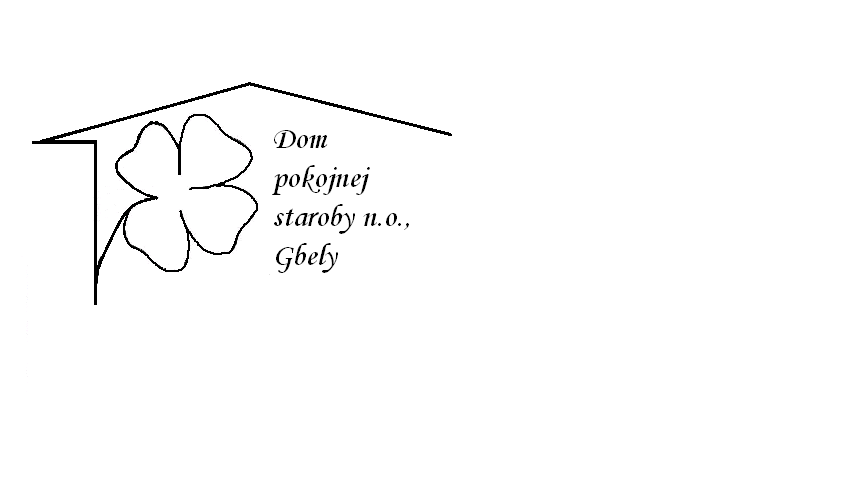 Od 29.3.2021     do  2.4.2021  Pondelok   29.3.:   polievka- Karfiolová  1,Kurací prírodný rezeň , dusená zelenina, dusená ryža  1,Utorok        30.3.:   polievka- Slepačia  s niťovkami  1,3Vyprážaný bravčový rezeň , varené zemiaky uhorka,1,3,7Streda        31.3:    polievka- Vývar s drobkami 1, 3 Bratislavské bravčové stehno , knedľa kysnutá 1,3,7Štvrtok         1.4:    polievka- Zeleninová 1,3 Špenát, varené vajce ,varené zemiaky1,3,7 Piatok          2.4.:   polievka  - Fazuľová  1,Rezance s makom  1,3,7Kolektív zamestnancov Domu pokojnej staroby n.o., Gbely Vám praje ,,Dobrú chuť!“.Obedy sa prihlasujú do 13. hod.Zmena jedál vyhradená.Alergény:1-obilniny, 2-kôrovce, 3-vajcia, 4-ryby, 5-arašidy, 6-sojové zrná, 7-mlieko, 8-orechy, 9-zeler, 10- horčica, 11-sezamové semená, 12-kysličník siričitý a siričitany